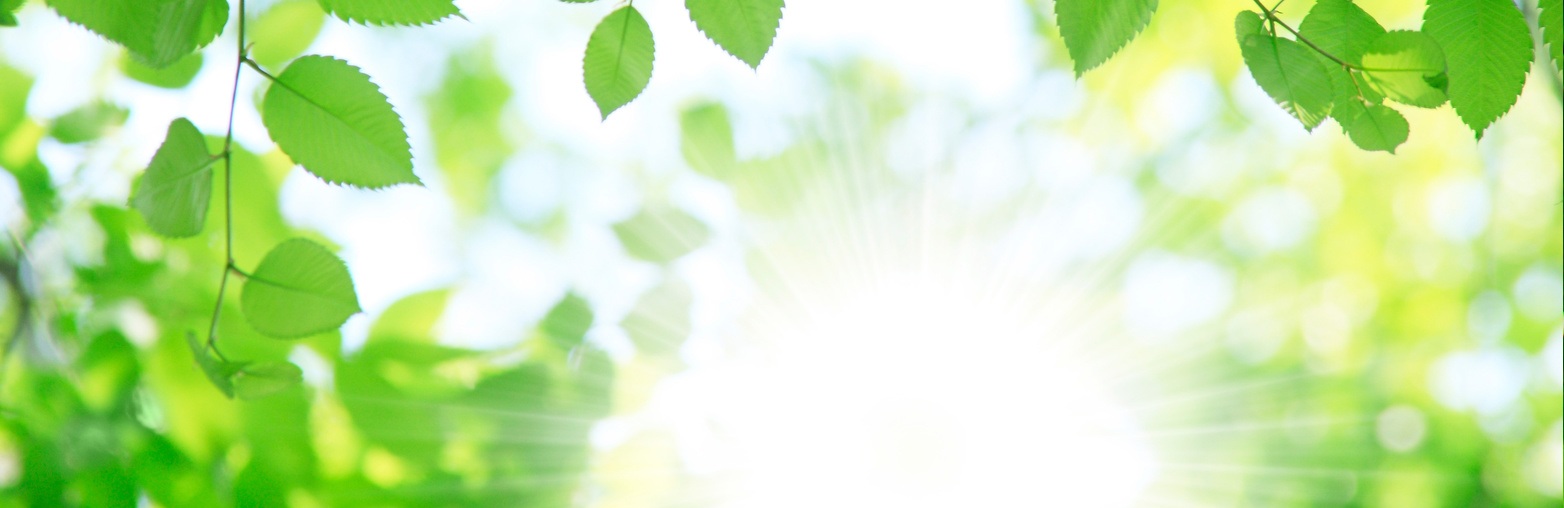 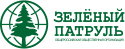 Расчетный период 01.03.2020 - 31.05.2020.№Динамика рейтингаРегион РФПриродо-охранный индексПромышленно-экологический индексСоциально-экологический индексСводныйэкологический  индекс1-Тамбовская область73/2763/3782/1874/262-Белгородская область60/4059/4181/1969/313-Республика Алтай72/2844/5680/2068/324-Алтайский край62/3859/4176/2467/335-Москва31/6966/3483/1766/346-Курская область62/3848/5278/2266/347+4Чувашская Республика60/4048/5280/2065/358+2Санкт-Петербург42/5858/4281/1964/369-1Чукотский АО51/4963/3775/2564/3610-3Магаданская область67/3335/6577/2364/3611+2Калужская область56/4454/4676/2464/3612-3Республика Коми63/3756/4470/3064/3613-1Мурманская область52/4855/4575/2563/3714+1Рязанская область56/4453/4773/2763/3715+4Ивановская область54/4642/5877/2362/3816-2Ульяновская область51/4958/4273/2762/3817-1Кабардино-Балкарская Республика77/2329/7173/2762/3818-1Удмуртская Республика50/5046/5478/2262/3819-1Чеченская Республика59/4135/6579/2162/3820-Пензенская область58/4242/5877/2362/3821-Краснодарский край52/4852/4872/2861/3922+1Тюменская область49/5156/4473/2761/3923+2Костромская область66/3450/5067/3361/3924+3Вологодская область52/4857/4370/3061/3925-1Ярославская область46/5464/3669/3161/3926-4Карачаево-Черкесская Республика74/2641/5965/3561/3927+1Ненецкий АО62/3841/5973/2761/3928-2Пермский край50/5057/4370/3061/3929-Республика Ингушетия69/3132/6871/2960/4030+5Республика Марий Эл59/4143/5771/2960/4031-1Ростовская область43/5754/4674/2660/4032+5Республика Карелия54/4655/4566/3459/4133-2Республика Дагестан57/4337/6373/2759/4134-1Астраханская область50/5048/5273/2759/4135+1Томская область44/5655/4572/2859/4136-4Республика Хакасия52/4847/5370/3059/4137-3Камчатский край60/4040/6068/3259/4138+1Новгородская область47/5343/5776/2458/4239-1Северная Осетия — Алания60/4036/6470/3058/4240-Республика Татарстан43/5743/5778/2258/4241+5Кировская область46/5446/5470/3057/4342+5Самарская область42/5856/4468/3257/4343+2Ямало-Ненецкий АО39/6157/4369/3157/4344-3Ставропольский край56/4442/5867/3357/4345-2Республика Адыгея73/2734/6662/3857/4346-4Смоленская область48/5248/5269/3157/4347+2Республика Мордовия51/4938/6273/2757/4348-4Архангельская область44/5655/4565/3556/4449+1Воронежская область49/5136/6472/2856/4450+3Тверская область53/4739/6171/2956/4451-3Кемеровская область50/5053/4763/3756/4452+4Республика Башкортостан39/6148/5273/2756/4453-1Волгоградская область53/4738/6270/3056/4454-3Псковская область57/4347/5360/4055/4555+4Липецкая область46/5443/5771/2955/4556+2Саратовская область45/5547/5366/3455/4557+3Владимирская область53/4733/6767/3354/4658-4Новосибирская область46/5450/5065/3554/4659+2Брянская область42/5837/6372/2854/4660-3Амурская область52/4846/5461/3954/4661-6Орловская область46/5432/6874/2653/4762+1Сахалинская область56/4438/6263/3753/4763-1Ленинградская область36/6437/6374/2653/4764+5Нижегородская область33/6747/5369/3152/4865+2Курганская область44/5633/6768/3252/4866-2Республика Крым44/5633/6767/3352/4867+1Республика Калмыкия56/4436/6458/4251/4968-3Республика Тыва58/4222/7864/3651/4969-3Калининградская область40/6037/6366/3450/5070-Приморский край44/5649/5155/4550/5071-Хабаровский край47/5334/6660/4049/5172-Еврейская АО70/3022/7852/4849/5173+2Тульская область36/6435/6567/3348/5274+2Республика Бурятия39/6134/6663/3748/5275-2Севастополь45/5531/6960/4048/5276+4Республика Саха (Якутия)48/5238/6253/4748/5277-3Ханты-Мансийский АО39/6134/6666/3448/5278-Оренбургская область28/7239/6168/3248/5279-2Московская область30/7032/6874/2647/5380-1Забайкальский край43/5734/6656/4446/5481-Омская область36/6443/5757/4346/5482-Красноярский край33/6741/5959/4145/5583-Свердловская область34/6643/5756/4445/5584-Челябинская область22/7846/5461/3944/5685-Иркутская область26/7444/5655/4542/58